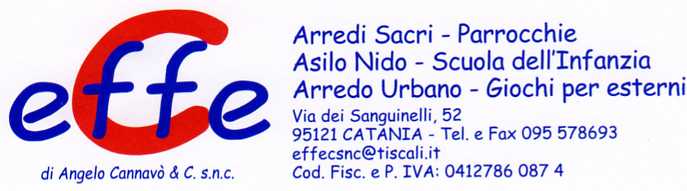 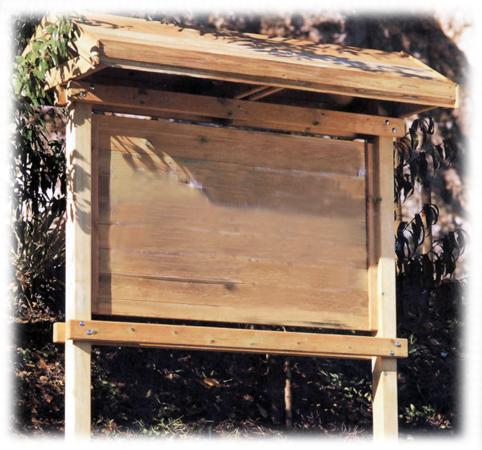 Descrizione:Bacheca da esterno, interamente realizzata in pinonordico impregnato in autoclave, composta da unpannello centrale di 150x90 cm,utilizzabile sui 2 lati. L'intera struttura viene fissata aterra ed interrata; tettoia di protezione su 2 lati.Dimensioni totali: 190x280(h)x90 cm
Categoria :BachecheCodice: EP02073